Стоимость изготовления и монтажа на нержавеющие ограждения, поручни  указана из расчета  от  100  пог.м. При заказе от 50 до 99 пог.м.  стоимость изделий увеличиваетя на 15%,    при заказе от 20 до 49 пог.м. стоимость увеличивается  на 20% ,  при заказе от  10 до 19 пог.м. стоимость  увеличивается   на  25 % . При  заказе  до  10 пог.м.  стоимость расчитывается индивидуально .  Заказ ограждения из черной стали с окраской по Ral возможен при объеме от 30 пог.м. (При  меньших объемах ограждения из черной стали производятся без окраски  ) Прайс –лист не является публичной офертой .№НазваниеОписаниеЦенаРисунокРисунок1Ограждения 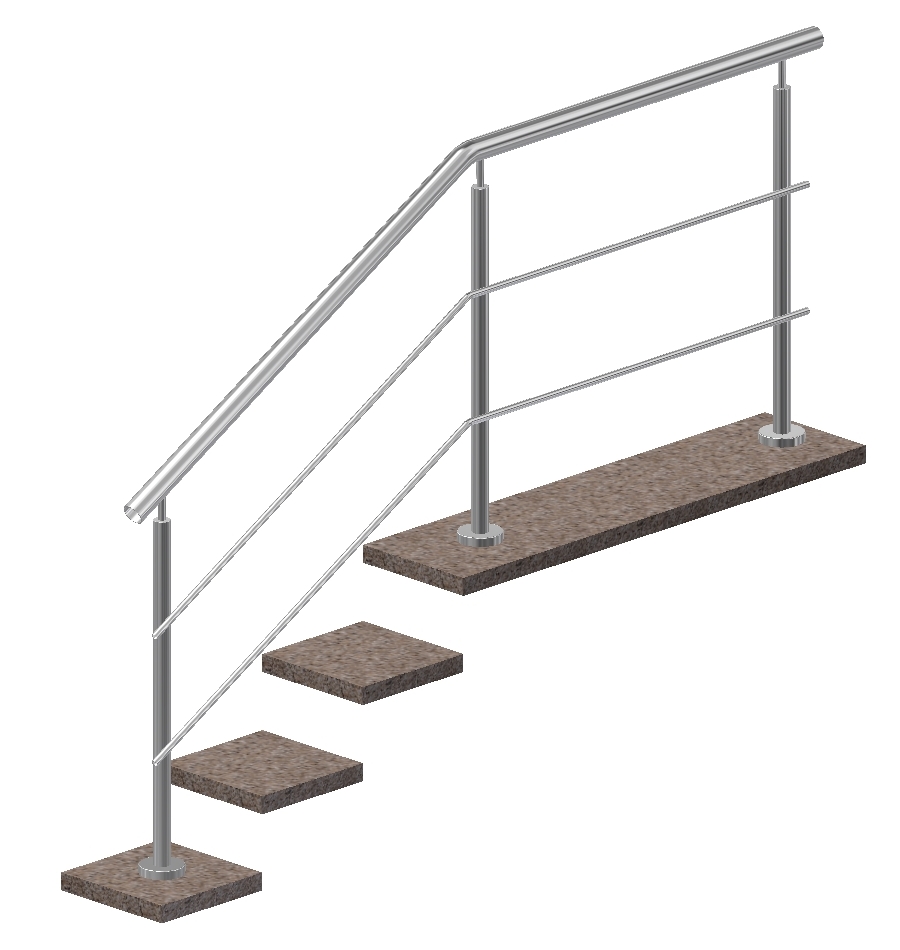 1с 2-мя горизонтальными1ригелями  11Крепление  стоек  фланцевое 3 500руб.1Из  нержавеющей  стали  AISI 201материал :труба  d=51 мм.,пог.м.1d=38 мм., d=16  мм.11Из  черной  стали  с  Крепление  стоек  фланцевое2 600руб.1окраской  по  Ralматериал :труба  d=42 мм.,пог.м.1d=38 мм., d=16  мм.2Ограждения 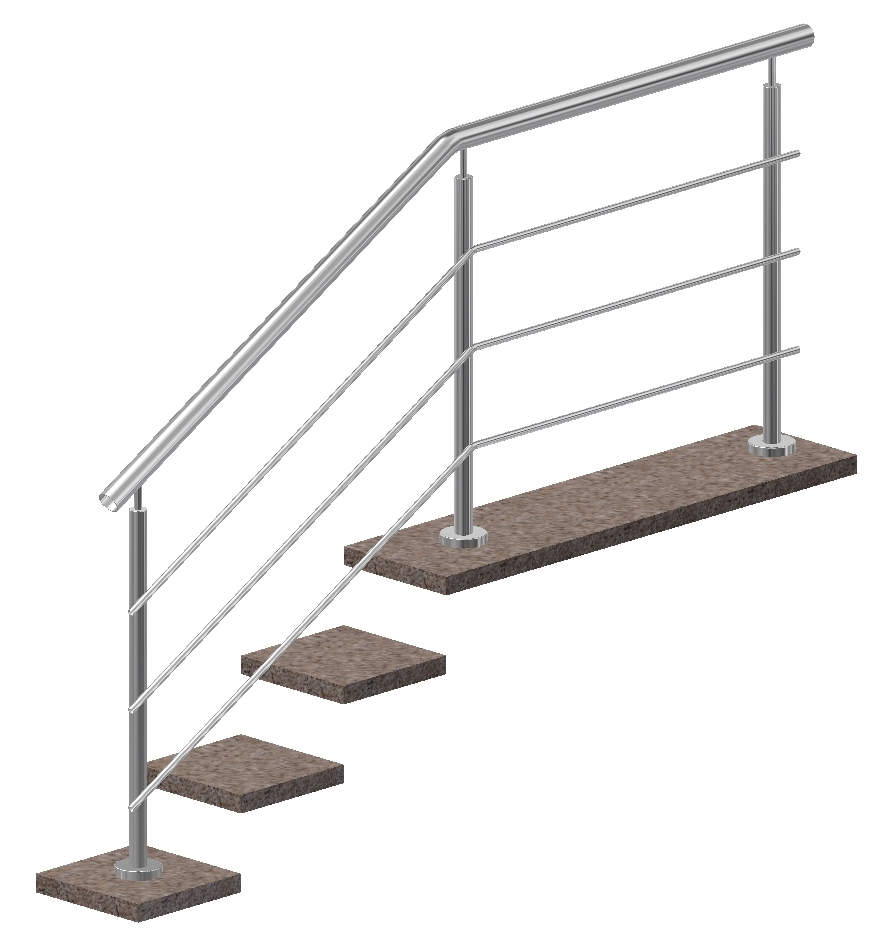 2с 3-мя горизонтальными2ригелями  2Крепление  стоек  фланцевое 2Из  нержавеющей  стали  AISI 201материал :труба  d=51 мм.,3 800руб.2d=38 мм., d=16  мм.)пог.м.22Из  черной  стали  с  Крепление  стоек  фланцевое2 750руб.2окраской  по  Ralматериал :труба  d=42 мм.d=38м.,d=16мм.пог.м23 Ограждения с 4-мя горизонтальными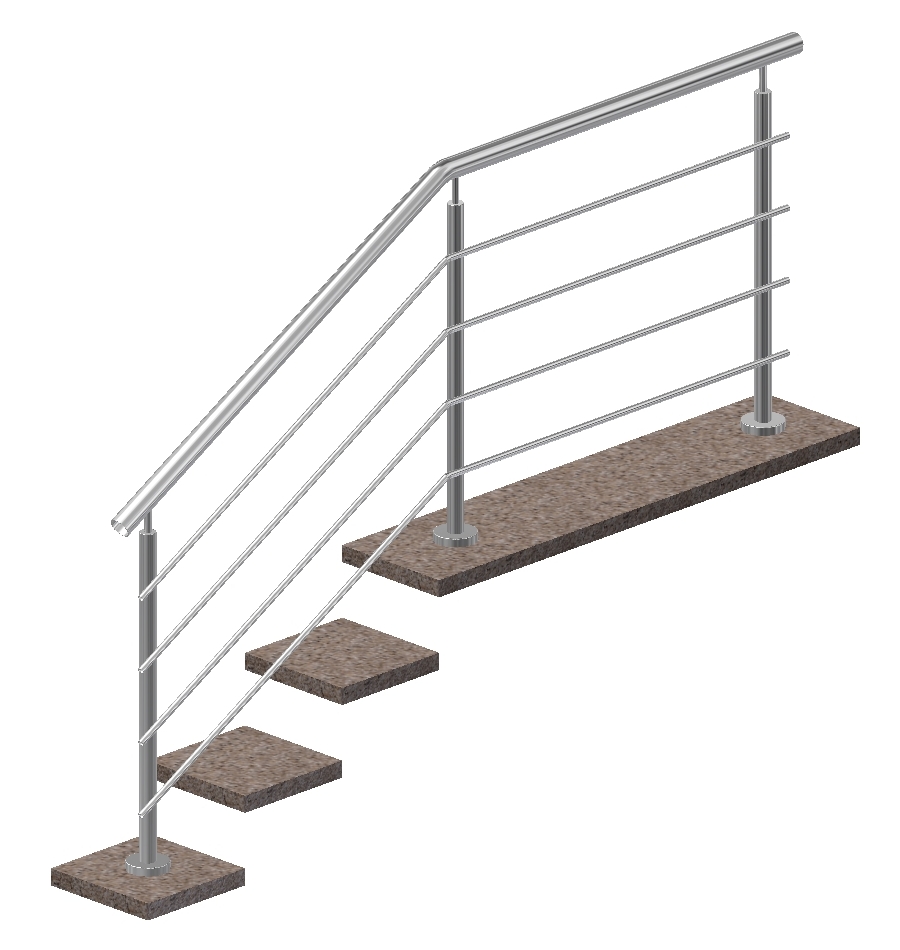 3ригелями  33Крепление  стоек  фланцевое 3Из  нержавеющей  стали AISI 201 материал :( труба  d=51 мм.,4 100руб.3d=38 мм., d=16  мм.)пог.м.3Из  черной  стали  с  Крепление  стоек  фланцевое2 900руб.3окраской  по  Ralматериал :( труба  d=42 мм.,пог.м.3d=38 мм., d=16  мм.)34Ограждения 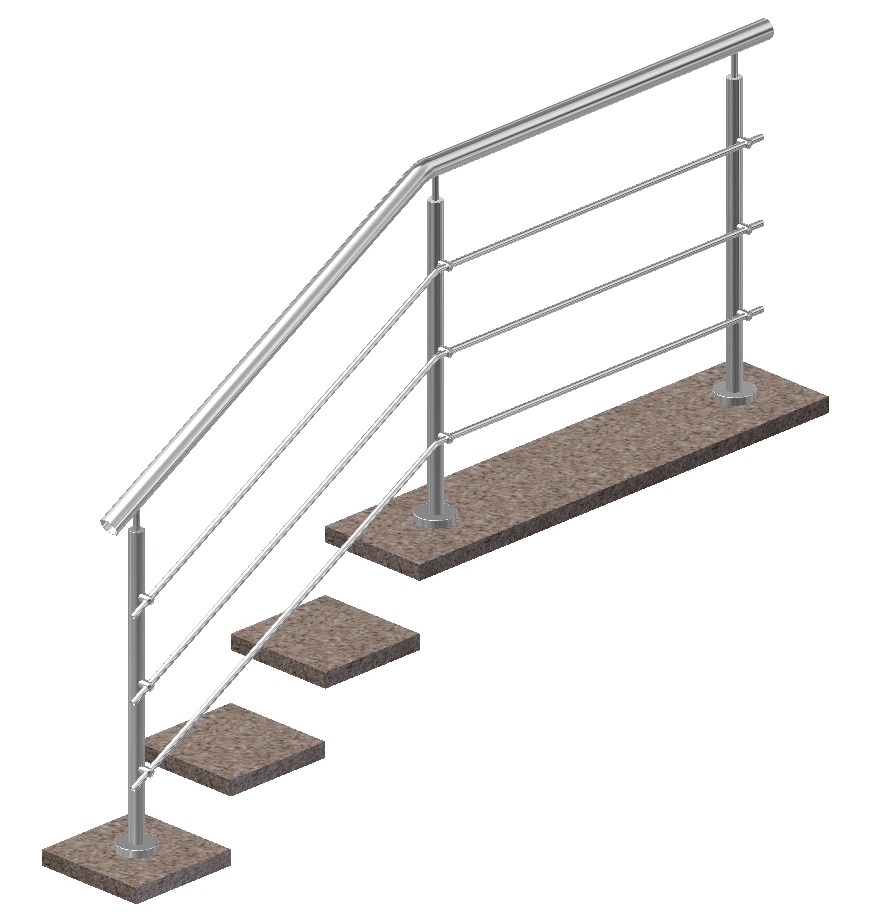 4С 3-мя горизонтальными4ригелями  с  декоративными  4ригеледержателями  4Крепление  стоек  фланцевое 4Из  нержавеющей  стали  материал :( труба  d=51 мм.,4 700руб.4AISI 201d=38 мм., d=16  мм.)пог.м.445Ограждения 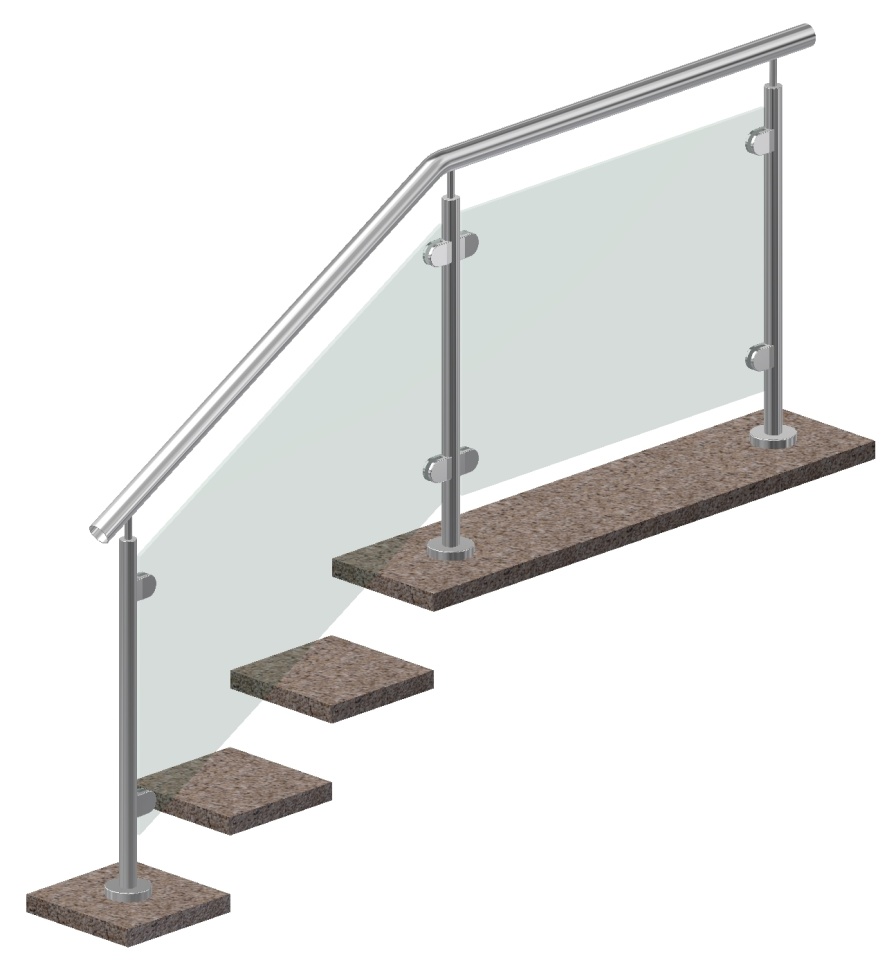 5со  стеклом  55Из  нержавеющей  стали AISI 201 Крепление  стоек  фланцевое 7 600руб.5материал :( труба  d=51 мм.,пог.м.5d=38 мм., d=16  мм.)55Из  черной  стали  с  Крепление  стоек  фланцевое  7 200руб5окраской  по  Ralматериал :( труба  d=51 мм.,пог.м.5d=38 мм., d=16  мм.)5Ограждение   с  ригелями 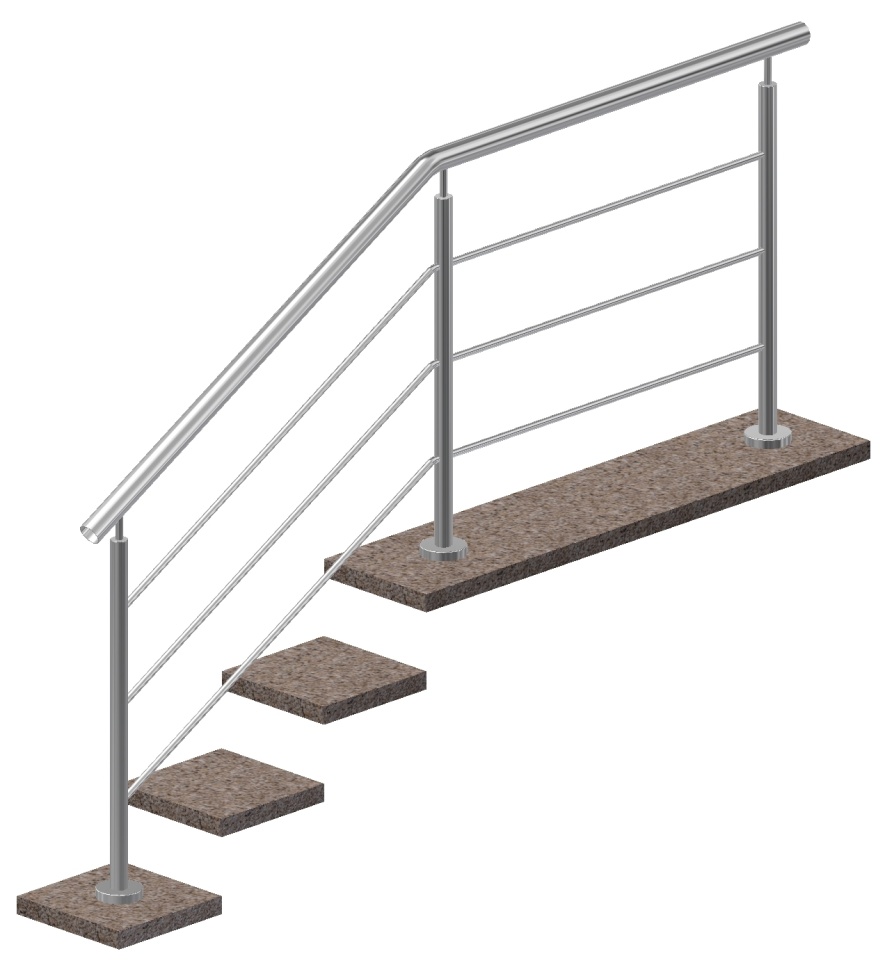 насквозь  стоек  66Крепление  стоек  фланцевое 6 Из  нержавеющей  стали  AISI 201материал :( труба  d=51 мм.,4 500руб.пог.м.6d=38 мм., d=16  мм.)66Из  черной  стали  с  Крепление  стоек  фланцевое3 650руб.пог.м.6окраской  по  Ralматериал :( труба  d=51 мм.,6d=38 мм.,d=16мм.6Ограждение  со  стойками  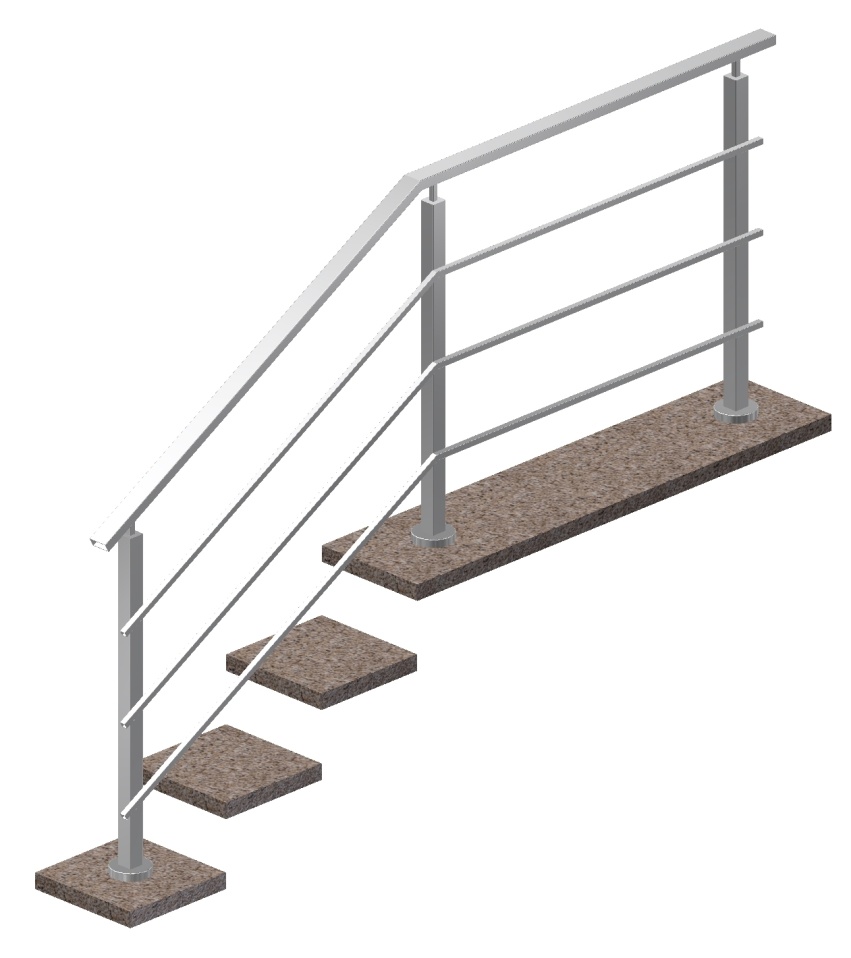 66и поручнем  из  профильной  6трубы, ригели из круглой 7трубы  внахлест77Крепление  стоек  фланцевое7Из  нержавеющей  стали  материал :( труба  40х40 мм.,7 900руб.7AISI 201труба 50х25мм., пог.м.7труба 15х15 мм.)777Ограждение  со  стойками  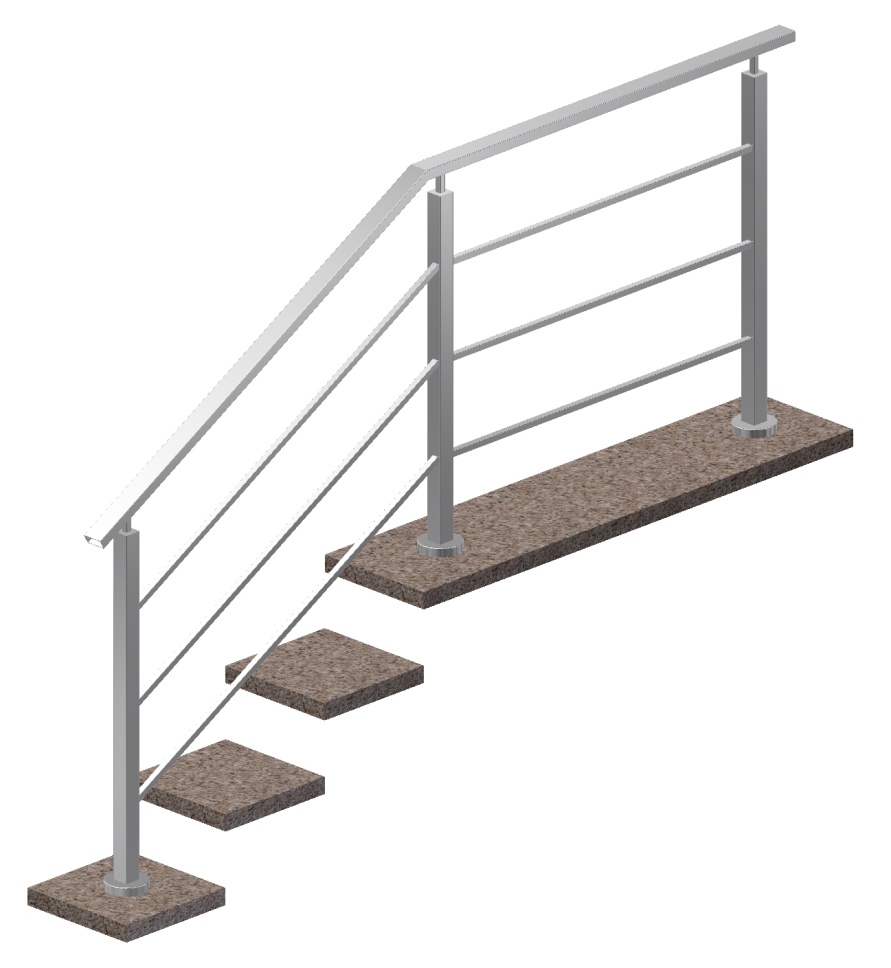 и  поручнем   из  профильной  трубы,ригели  из  круглой8трубы  насквозь  стоек   .8888Крепление  стоек  фланцевое8Из  нержавеющей  стали  материал :( труба  40х40 мм.,8 300руб. 8AISI 20150х25мм., d=16  мм.)пог.м.8910Ограждения 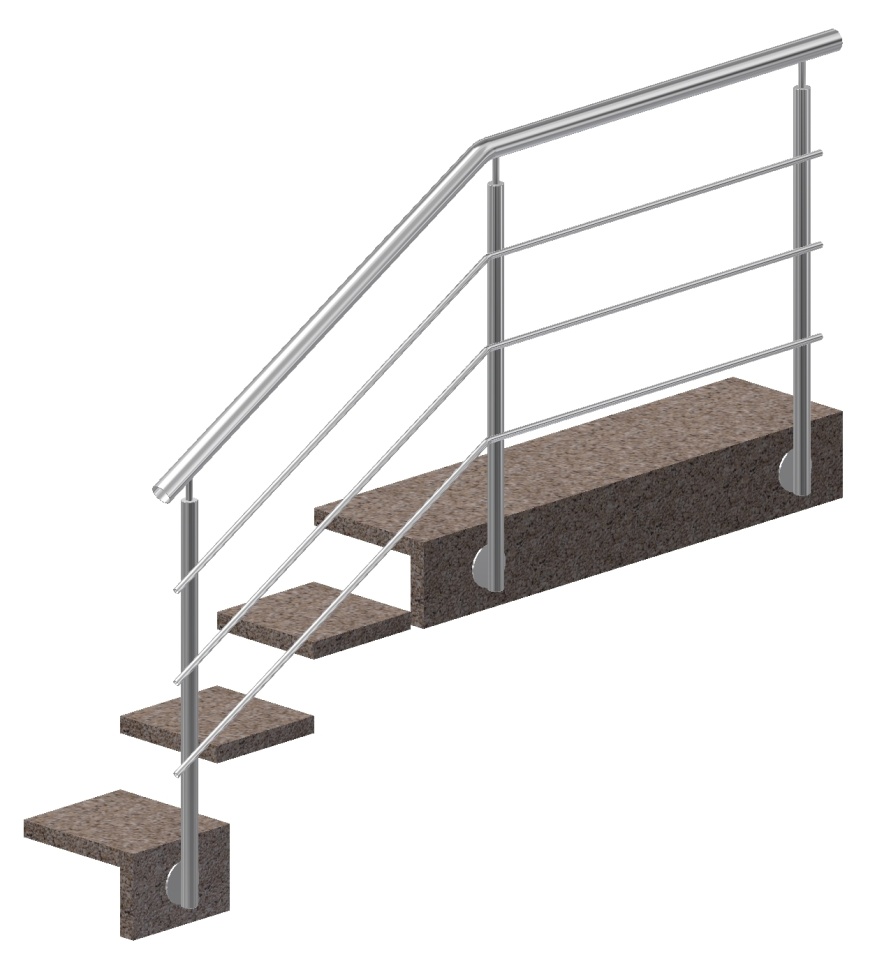 910С 3-мя горизонтальными910ригелями   с боковым 910креплением910910Крепление  стоек  боковое 910материал :( труба  d=51 мм.,910Из  нержавеющей  стали  d=38 мм., d=16  мм.) 4 300 руб910AISI 201пог.м.910910Крепление  стоек  боковое 910Из  черной  стали  с  материал :( труба  3 350 руб.910окраской  по  Rald=42 мм., d=38 мм., d=16  мм.)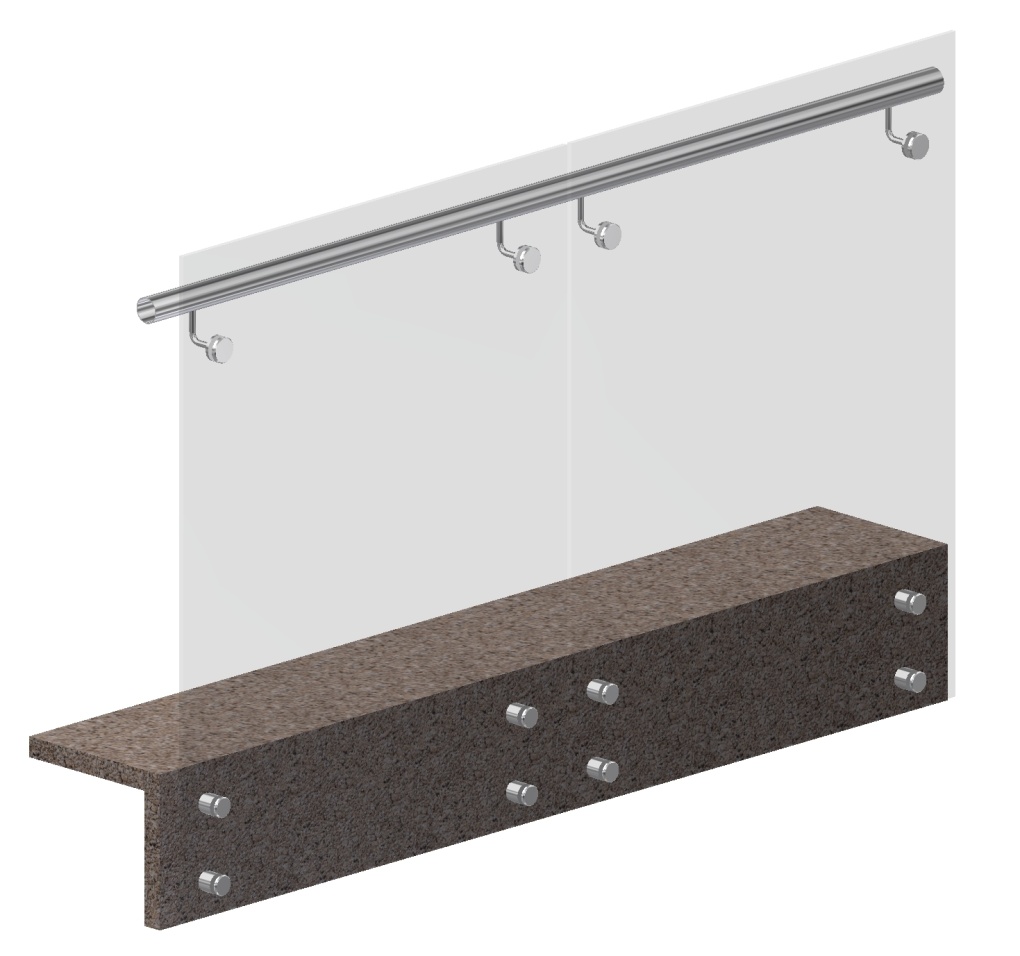 пог.м.910910Ограждение  со  стеклом  910без   декоративной  шпильки  15 00руб.910AISI 201пог.м.910910910910910910910Ограждение  со  стойками  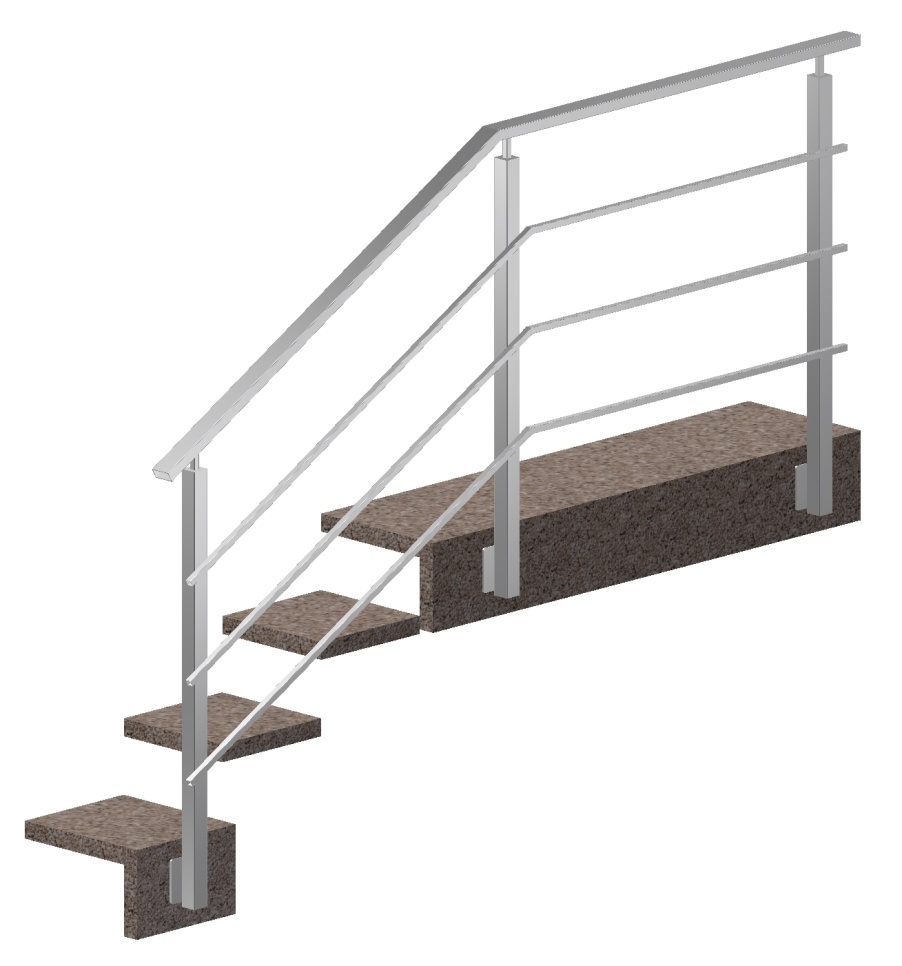 и  поручнем   из  профильной трубы , ригели  из  круглой трубы -внахлест  ,крепление стоек  боковое.11Крепление  стоек  боковое 11 Из  нержавеющей  стали  AISI201 материал :( труба  40х40 мм.,7 900руб.1150х25мм., d=16  мм.)пог.м.1111Двойной  пристенный    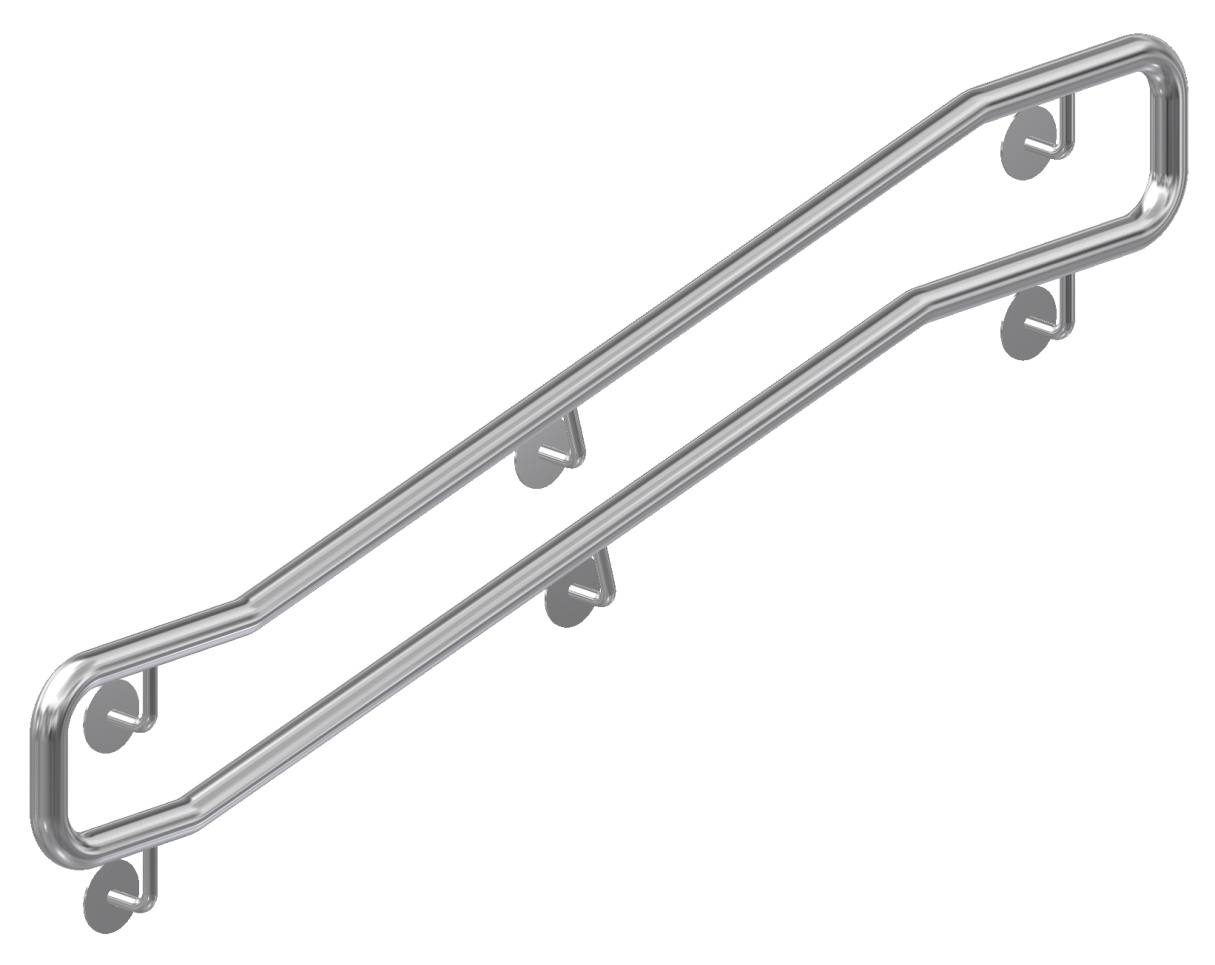 порученьAISI 201руб.12Из  нержавеющей  стали  Материал : труба  38мм.3 900руб.12AISI 201 пог.м.Из  нержавеющей  стали  Материал : труба  38мм.4 300 руб.AISI 304 пог.м. Из  черной  стали  с  Материал : труба  38мм.. окраской  по  Ral1 900 рубПристенный  поручень  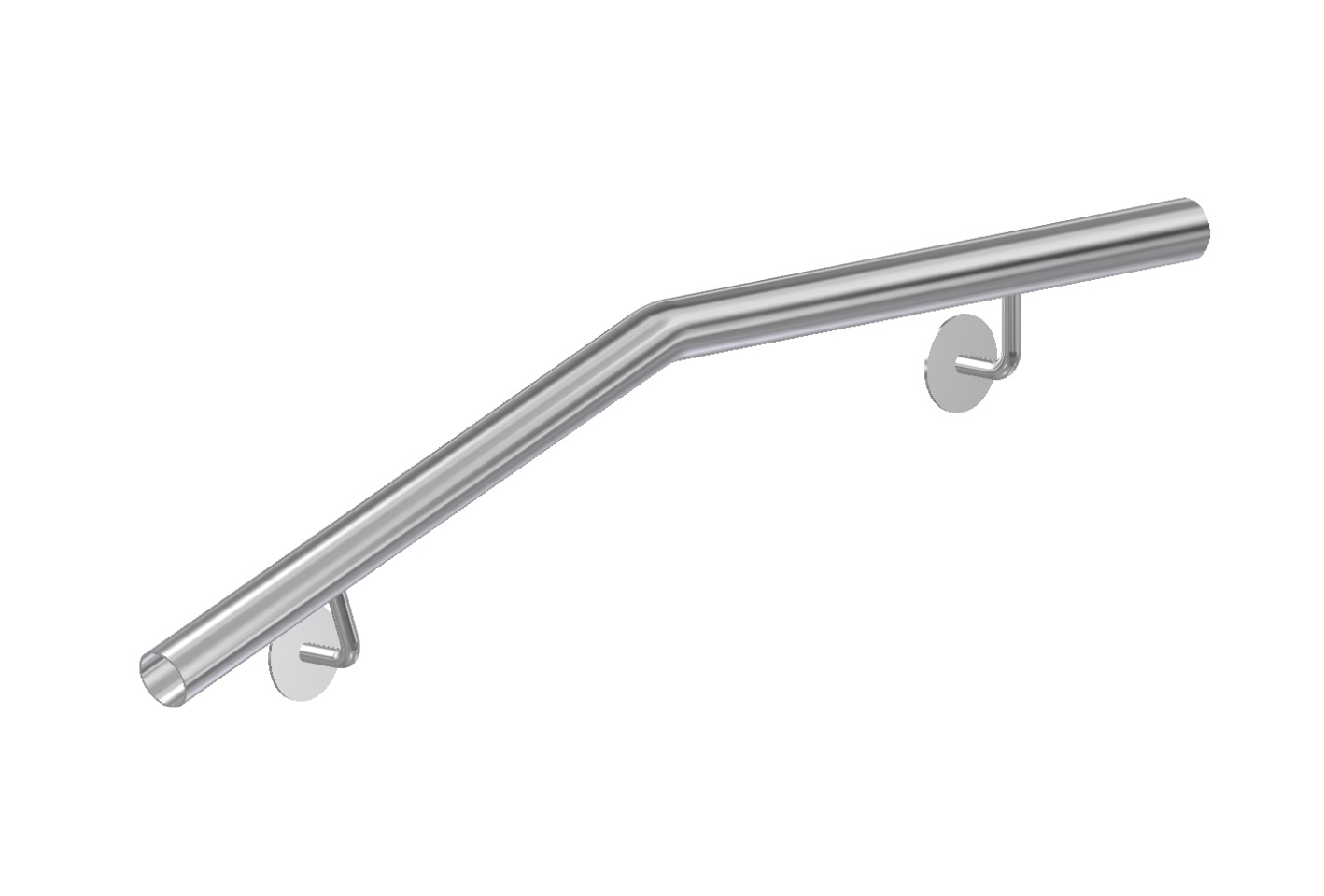 одинарный  13Из  нержавеющей  стали  Материал : труба  38мм.1 500 руб.13AISI 201пог.м. 1313Из  нержавеющей  стали  Материал : труба  38мм.1 700руб.13AISI 304  пог.м.1313Из  черной  стали  с  Материал : труба  38мм.950 руб.13окраской  по  RalПог.м.1313Ограждение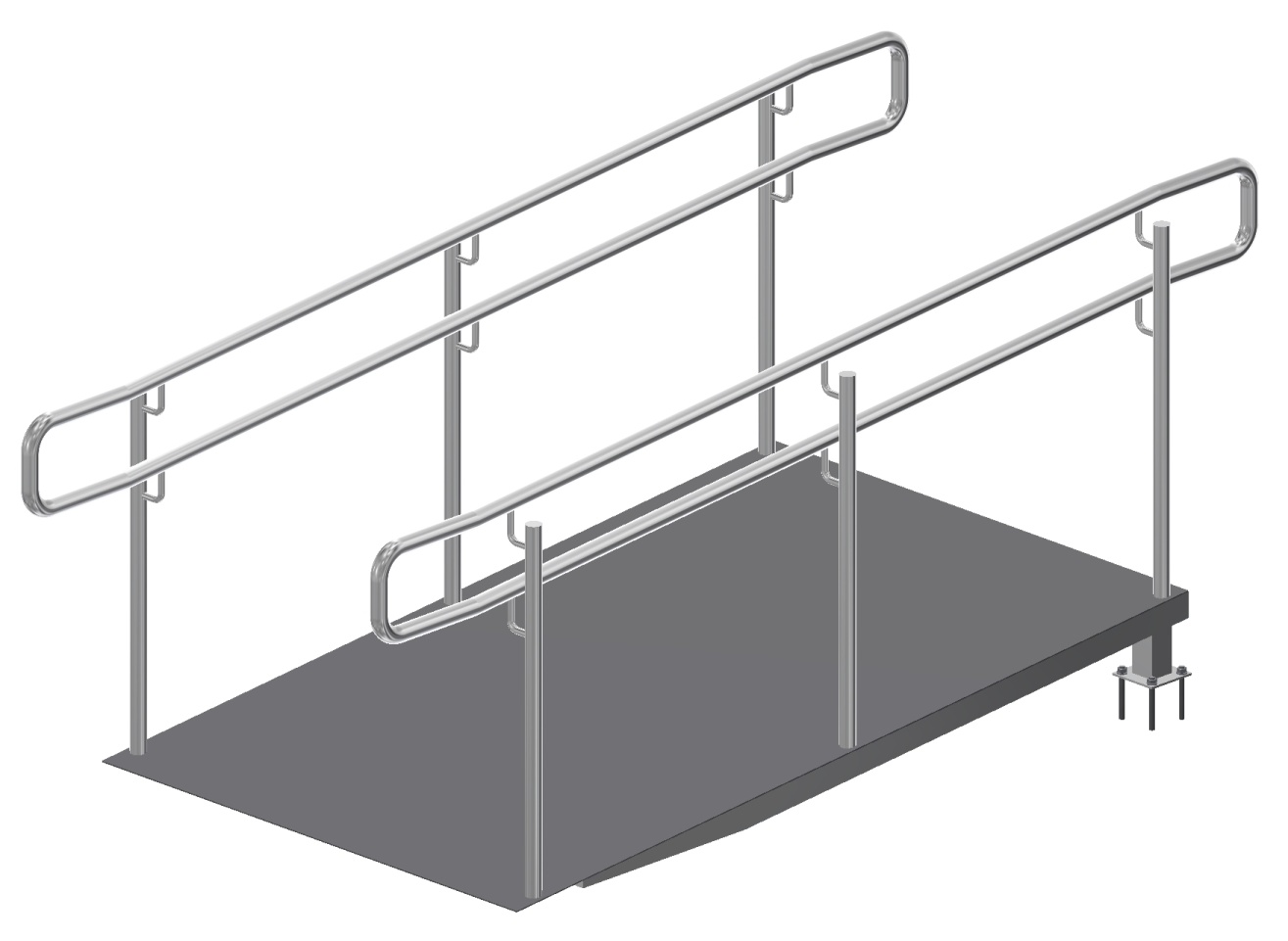 с  двойным  поручнем  1414Из  нержавеющей  стали  Материал : труба  38мм.5 600руб.14AISI 304пог.м.141414Из  черной  стали  с  Материал : труба  38мм.3600 руб..14окраской  по  Ralпог.м.1414 При  изготовлении и монтаже 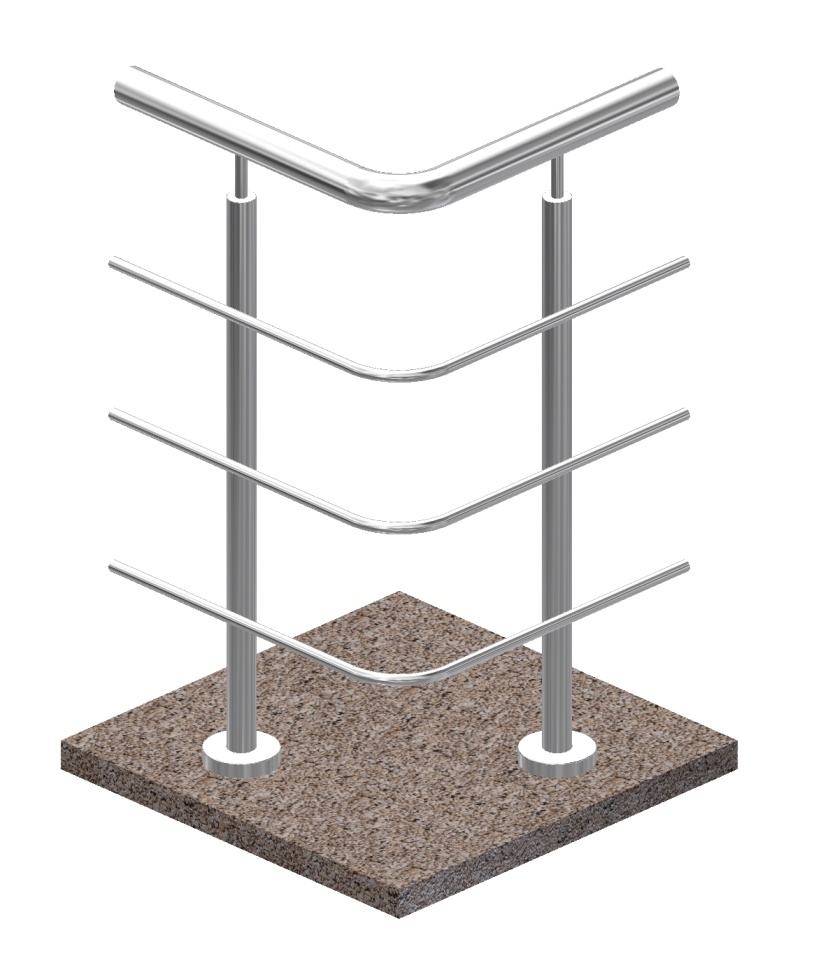 возможно :плюс неразрывные поручни  500 руб. за пог.м.Из  нержавеющей  стали  15плюс15Из  черной  стали  350 руб. за пог.м.151515  неразрывные    ригеляплюс15из  нержавеющей  стали  500 руб.за 15пог.м15плюс15Из  черной  стали  350 руб. за15 см. рисунок  пог.м.15 При  изготовлении и монтаже 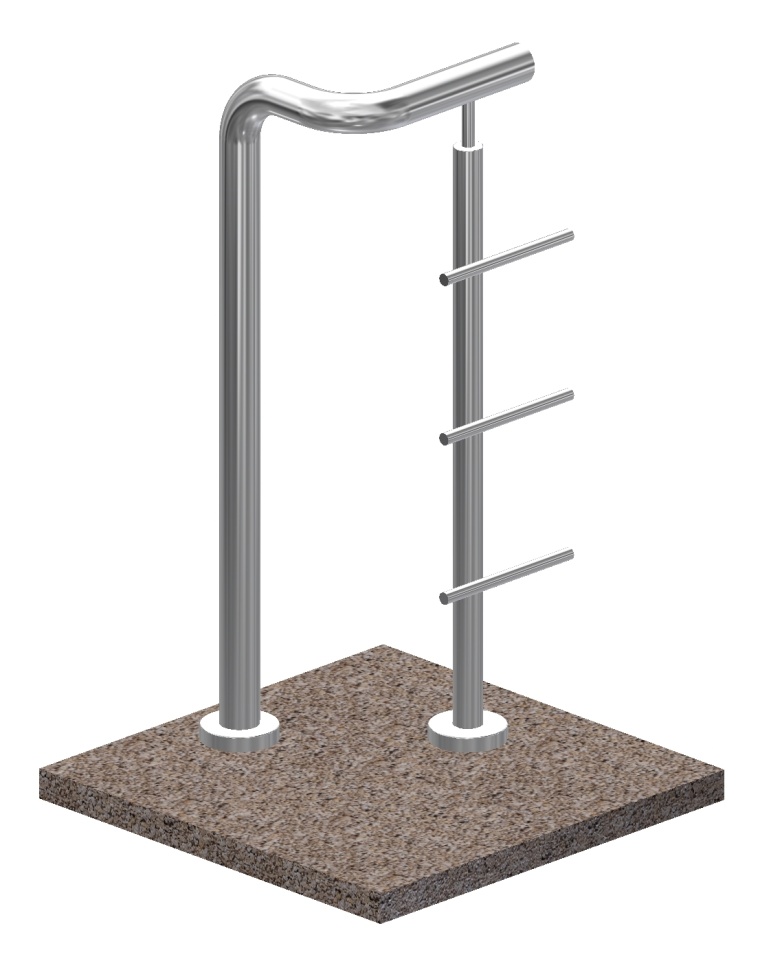 15возможно " поручень в землю"153 000 руб. 15Из  нержавеющей  стали  за  1шт. 15AISI 201   и AISI 304152 000 руб.15Из  черной  стали  за  1шт. 16окраской  по  Ral161616 При  изготовлении и монтаже 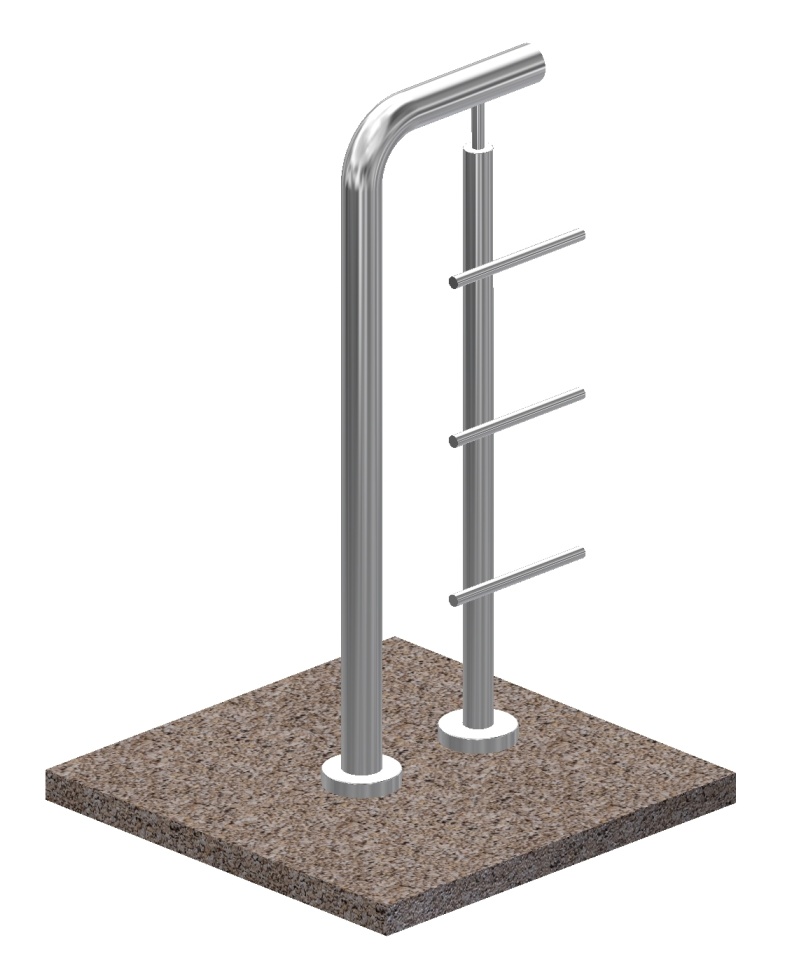 17возможно  "поручень в  землю"172 500 руб. 17за  1шт. 17 Из нержавеющей  стали  17AISI 201 и  AISI 304 17171717 Из  черной  стали  1 750 руб.17окраской  по  Ralза  1шт. 17171717Пандусы 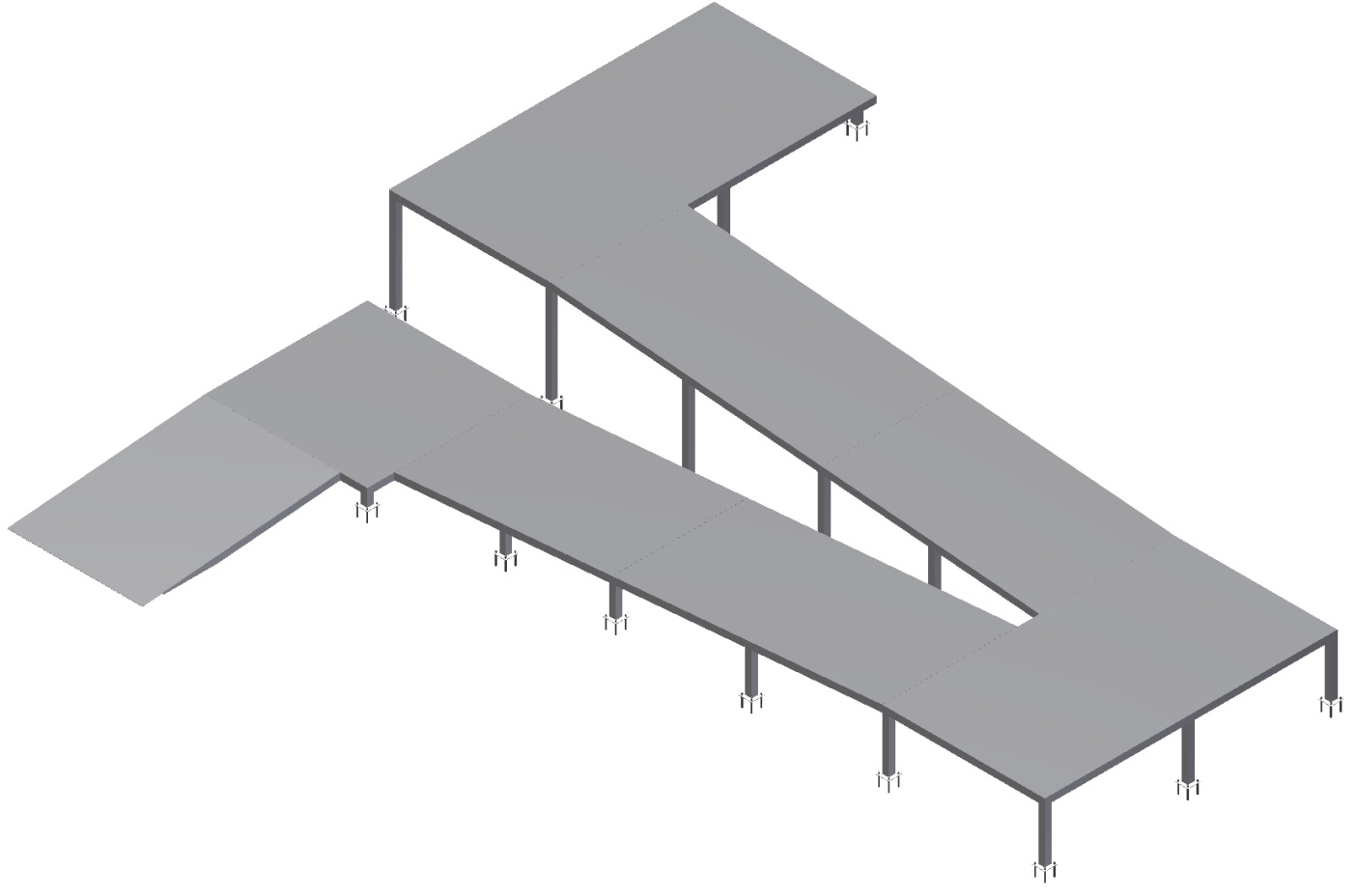 18металлокаркас18181818Из   нержавеющей  стали  14 900 руб.18AISI 304 кв. м.1818Из  черной  стали     с  окраской  10 900 руб.18 кв. м.1818